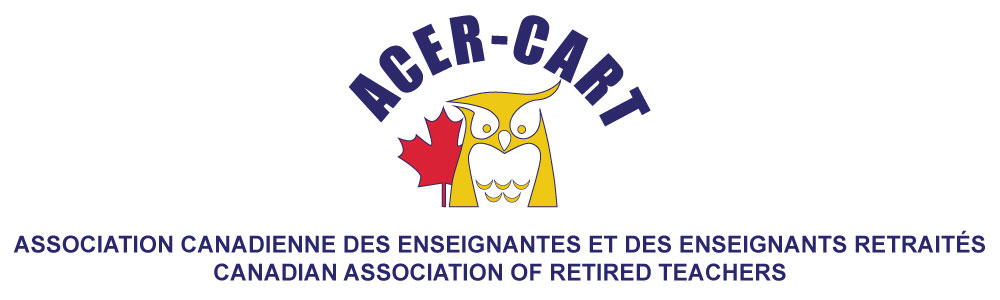 Political Advocacy Committee MeetingNov 2, 2021NotesPresentMartha FosterBob FitzpactrickLawrence HyrcanGrace WilsonGerry TiedeCollect Provincial informationCheck with NIA for data and definition for Aging in Place-MFIf no data is yet collected, hire someone to Collect dataNeed our definition of “Aging in place”How broadly do we want to go; what is includedWhat is happening across Canada; good and bad: Need good examplesNeed benefits-data of aging in place.Have information sheets prepared for Members.Need an over-riding strategy. Letter-writing campaign-needs to be layered from the ground upWho might our allies be?Information to be collected*Percentage of money allocated to senior care that goes to LTCH. How does it differ across the provinces?Who is in charge of allocation: Federal ? Provincial? What role do Bilateral agreements play in the federal allocation?*Which provinces have a minister of seniors or an seniors’ advocate?*What inclusion of aging in place is included in the provincial and federal senior mandates?